ИЗВЕЩЕНИЕо проведении открытого запроса котировок в электронной форме
от 30.12.2019 г. № ЗКЭФ-ДРОЭЗ-227Заместитель Генерального директора АО «КСК»	 		_______________         /А.В. Толбатов/Приложение № 1 к извещению о проведении открытого
запроса котировок в электронной форме от 30.12.2019 г. № ЗКЭФ-ДРОЭЗ-227ФОРМА(на фирменном бланке участника закупки (при наличии))В Единую комиссию АО «КСК».Полное наименование участника закупки ____________________ .Фактический адрес, телефон участника закупки ________________Исх. №_______ от «__»___________20__ г.ЗАЯВКА НА УЧАСТИЕ В ОТКРЫТОМ ЗАПРОСЕ КОТИРОВОК В ЭЛЕКТРОННОЙ ФОРМЕИзучив извещение о проведении открытого запроса котировок в электронной форме от 30.12.2019 г. № ЗКЭФ-ДРОЭЗ-227 (далее – извещение), а также применимые к данному запросу котировок законодательство и нормативно-правовые акты _________________________________________________________________________________, (указывается наименование участника закупки)именуемое(-ый, -ая) в дальнейшем «Участник закупки», в лице, _________________________________________________________________________________(указывается наименование должности уполномоченного лица и его Ф.И.О.)сообщает о согласии участвовать в запросе котировок на право заключения договора _____________________________________________ на условиях, установленных в извещении.                 (указывается предмет договора) Участник закупки согласен выполнить работы по комплексному содержанию автомобильной дороги и прилегающей территории ВТРК «Ведучи» в соответствии с требованиями извещения и на условиях, которые представлены в настоящей заявке на участие в открытом запросе котировок в электронной форме со стоимостью __________ (________________) руб. __ коп., без учета НДС.                                                   (указывается цифрой и прописью)Участник закупки, в случае если по итогам открытого запроса котировок в электронной форме заказчик примет решение о заключении договора, берет на себя обязательство осуществить поставку товара в соответствии с требованиями извещения.Участник закупки подтверждает безусловное согласие с проектом договора, входящего в состав извещения.Участник закупки гарантирует достоверность информации, отсутствие в документах недостоверных, ложных сведений, а также сфальсифицированных документов, представленных в настоящей заявке на участие в запросе котировок в электронной форме. Для оперативного взаимодействия участника закупки с заказчиком по вопросам осуществления закупки, носящие организационный характер, уполномочен _________________________________________________________________________________.(указывается Ф.И.О., телефон и e-mail уполномоченного лица участника закупки)Настоящая заявка на участие в открытом запросе котировок в электронной форме действительна в течение 60 (шестидесяти) календарных дней с даты открытия доступа 
к поданным в форме электронных документов заявкам на участие в закупке, указанной 
в извещении.Адрес местонахождения _________________________________________Почтовый адрес ___________________________________________________________ИНН/КПП ________________________________________________________________Адрес электронной почты ___________________________________________________Телефон (факс) ____________________________________________________________Приложение:Сведение об участнике закупки.Декларация соответствия участника закупки основным требованиям заказчика, определенным пунктом 2.1 извещения.Декларация соответствия участника закупки предъявляемым требованиям, определенным пунктами 2.2.1.1 – 2.2.1.3 извещения.__ (указываются прилагаемые документы) _.……..______________________           ______________      /___________________ /(должность уполномоченного лица)             (подпись)                     (расшифровка подписи)                                                                                                   МППримечание: Участник закупки – физическое лицо, в том числе индивидуальный предприниматель, заполняет форму по тем полям, по которым заполнение возможно в связи с указанным статусом.Приложение № 2к извещению о проведении открытого
запроса котировок в электронной форме от 30.12.2019 г. № ЗКЭФ-ДРОЭЗ-227ФОРМАСВЕДЕНИЯоб участнике закупки______________________           ______________      /___________________ /(должность уполномоченного лица               (подпись)                     (расшифровка подписи)Примечание: Участник закупки – физическое лицо, в том числе индивидуальный предприниматель, заполняет форму по тем полям, по которым заполнение возможно в связи с указанным статусом.Приложение № 3 к извещению о проведении открытого
запроса котировок в электронной форме от 30.12.2019 г. № ЗКЭФ-ДРОЭЗ-227г. Москва                                                                                      «___»                         20    г.Акционерное общество «Курорты Северного Кавказа» (АО «КСК»), именуемое 
в дальнейшем Заказчик в лице ___________________________, с одной стороны, 
и _____________________________, именуемое в дальнейшем Подрядчик в лице _______________________________, действующего на основании _________________, с другой стороны, при совместном упоминании именуемые «Стороны», а по отдельности – «Сторона», заключили настоящий договор (далее – Договор) о нижеследующем.1. ПРЕДМЕТ ДОГОВОРА1.1. Заказчик поручает, а Подрядчик принимает на себя обязательства на выполнение работ по комплексному содержанию автомобильной дороги и прилегающей территории всесезонного туристско-рекреационного комплекса «Ведучи» (далее – ВТРК «Ведучи»), Итум-Калинского района, Чеченской Республики, Российской Федерации (далее – Объект), обеспечивающих круглогодичное, безопасное и бесперебойное движение транспортных средств в соответствии 
с Техническим заданием (приложение № 1 к настоящему Договору). 1.2. Подрядчик обязан выполнить работы в соответствии с требованиями нормативно-технических документов, обязательных при выполнении дорожных работ по содержанию автомобильных дорог, предъявляемыми к состоянию проезжей части, обочин, обустройству дороги, организации и обеспечению безопасности движения, земляного полотна, искусственных сооружений, придорожной полосы, согласно природоохранным мероприятиям и действующим санитарным нормам, а также при необходимости другие виды работ. 1.3. Решение вопросов, возникающих при исполнении Договора, в том числе письменные указания Заказчика осуществляется Сторонами только в письменном виде.1.4. Подрядчик и его полномочные представители обязаны по приглашению Заказчика принимать участие в проводимых им совещаниях для обсуждения вопросов, связанных 
с производством дорожных работ.2. СТОИМОСТЬ ДОГОВОРА И ПОРЯДОК ОПЛАТЫ2.1. Цена Договора составляет: _________(____________) рублей________________копеек, в том числе НДС 20% (двадцати процентов) ___________(____________) рублей_____________копеек. Цена Договора является твердой и определяется на весь срок исполнения Договора, включает в себя: все затраты Подрядчика, возникшие у него в процессе исполнения Договора, включая все налоги, таможенные пошлины, выплаченные или подлежащие выплате, сборы 
и другие обязательные платежи в бюджеты всех уровней, оплату транспортных расходов внутри страны (города, района), страхование, приобретение материалов, необходимых для выполнения работ, приобретение (аренду) оборудования, используемого для выполнения работ и прочие расходы, связанные с выполнением работ, стоимость прочих услуг (если таковые имеются).2.2. Оплата выполненных работ производится Заказчиком ежемесячными равными долями (1/12 от цены Договора) в твердой (фиксированной) сумме платежа _____________ (____________) рублей ___________ копеек, НДС 20% (двадцати процентов) ___________(____________) рублей ________________копеек, за фактически выполненные работы, путем безналичного перечисления денежных средств на расчетный счет Подрядчика, указанный в настоящем Договоре на основании следующих документов:– акта сдачи–приемки выполненных работ;– оригинала счета и счета–фактуры, оформленных в соответствии с действующим законодательством Российской Федерации.Заказчик оплачивает Подрядчику объемы работ за отчетный период в течение 
15 (пятнадцати) рабочих дней с даты предоставления оригинала счета и счета–фактуры, оформленных на основании акта сдачи–приемки выполненных работ.2.3. Датой оплаты считается дата списания денежных средств с лицевого счета Заказчика. Местом исполнения денежного обязательства является место нахождения территориального органа Федерального казначейства, обслуживающего Заказчика.3.	ПРОИЗВОДСТВО И ПРИЕМКА РАБОТ3.1. Заказчик назначает своего представителя. Представитель Заказчика осуществляет систематическое (не реже 1 (одного) раза в месяц) обследование автодороги.Подрядчик назначает своего представителя, уполномоченного подписывать 
и/или согласовывать акты и иные справки, относящиеся к настоящему Договору, кроме акта сдачи–приемки выполненных работ.3.2. Приемка выполненных работ осуществляется Заказчиком путем проверки качества выполненных работ в отчетном периоде основных конструктивных элементов Объекта. Отчетным периодом является календарный месяц. Приемка осуществляется ежемесячно, не позднее 
27 (двадцать седьмого) числа, с обязательным участием Подрядчика.3.3. По результатам приемки качества выполненных работ по Договору Подрядчиком составляется акт сдачи–приемки выполненных работ за отчетный период, на основании которого Заказчиком производится оплата выполненных работ.3.4. Не позднее 5 (пятого) числа месяца, следующего за отчетным Подрядчик предоставляет Заказчику документы, необходимые для приемки и оплаты выполненных работ.3.5. После предоставления Заказчику акта сдачи–приемки выполненных работ, Заказчик обязан рассмотреть и подписать указанные акты сдачи–приемки выполненных работ в течение 
10 (десяти) рабочих дней со дня их получения и направить 1 (один) оригинальный экземпляр 
в адрес Подрядчика. Заказчик, имеющий замечания к выполненным работам, должен направить Подрядчику в тот же срок, мотивированный отказ от его подписания с указанием конкретных недостатков и сроков их устранения. Подрядчик в срок, установленный Заказчиком обязан устранить полученные замечания за свой счет.3.6. Если Заказчик письменно уведомил Подрядчика о необходимости устранения любых замечаний, связанных с выполнением работ, а Подрядчик не устранил их в установленный 
Заказчиком срок или сообщил о невозможности их устранения, Заказчик имеет право по истечении указанного срока устранить указанные замечания силами третьих лиц. Все расходы, связанные с устранением таких замечаний, возмещаются за счет Подрядчика при условии предоставления Заказчиком документов, подтверждающих понесенные расходы, связанные с устранением таких недостатков.3.7. Если в течение срока, определенного пунктом 3.5 настоящего Договора, от Заказчика не поступил подписанный акт сдачи–приемки выполненных работ, либо список необходимых доработок, то акт сдачи–приемки выполненных работ считается подписанным, а выполненные работы считаются принятыми Заказчиком и подлежат оплате. 3.8. Повторная приемка выполненных работ после устранения замечаний Заказчика, осуществляется в порядке, установленном для первоначальной сдачи–приемки выполненных работ.3.9. Работы считаются выполненными в полном объеме и с надлежащим качеством 
с даты подписания Заказчиком акта сдачи–приемки выполненных работ.3.10. В случае досрочного выполнения работ Подрядчик вправе с согласия Заказчика сдать, а Заказчик вправе принять эти работы.4. ДЕЙСТВИЕ, ПОРЯДОК ИЗМЕНЕНИЯ И РАСТОРЖЕНИЯ ДОГОВОРА4.1. Настоящий Договор вступает в силу с момента его подписания Сторонами.4.1.1. Срок выполнения работ по настоящему Договору составляет 12 (двенадцать) месяцев и начинает исчисляться с момента подписания Сторонами акта приема–передачи Объекта.4.2. По истечении срока выполнения работ, указанного в пункте 4.1.1 Договора, Подрядчик обязан: 4.2.1. Передать Заказчику в день окончания срока выполнения работ, установленного 
в пункте 4.1.1 Договора, по акту приема–передачи Объекта, а также документацию, полученную от Заказчика. На момент передачи Объект должен соответствовать основным техническим характеристикам и параметрам, указанным в приложении № 1 настоящего Договора с учетом возможных изменений технических характеристик и параметров Объекта, осуществленных 
с согласия Заказчика в течение срока выполнения работ и отраженных в документации, подтверждающей внесение таких изменений (кадастровый и/или технический паспорта Объекта).4.2.2. Убрать с Объекта все материалы, оборудование и другие объекты, которые 
не подлежат передаче Заказчику, в течение 5 (пяти) рабочих дней после окончания срока выполнения работ, установленного в пункте 4.1.1 Договора.4.3. С даты подписания акта приема–передачи Объекта Заказчик или уполномоченное 
им лицо несет ответственность за содержание Объекта.4.4. Все изменения условий Договора оформляются, путем подписания дополнительных соглашений.4.5. Заказчик вправе принять решение об одностороннем отказе от исполнения Договора 
в случаях:– начала работ с опозданием более чем на 10 (десять) календарных дней от установленного Договором срока;– невыполнения объемов работ в течение двух отчетных периодов подряд, предусмотренных Договором, в установленный Договором срок, более чем на 10% (десять процентов);– отказа от устранения или не устранения допущенных Подрядчиком недостатков (дефектов) в срок, указанный Заказчиком, либо допущения несогласованных с Заказчиком отступлений от Технического задания (приложение № 1 к настоящему Договору), либо фактическое неисполнение требований, предписаний Заказчика в течение срока, определенного Заказчиком, или снижения качества работ в результате нарушения Подрядчиком условий Договора;– не достижения соглашения по срокам или другим условиям устранения недостатков (дефектов); – невыполнения Подрядчиком условий настоящего Договора;– существенного нарушения Подрядчиком обязанностей, предусмотренных настоящим Договором и Гражданским кодексом Российской Федерации.4.6. Подрядчик вправе принять решение об одностороннем расторжении настоящего Договора в случаях:– существенного нарушения Заказчиком обязанностей, предусмотренных настоящим Договором и Гражданским кодексом Российской Федерации.4.7. Уведомление одной Стороны об одностороннем отказе от исполнения настоящего Договора направляется другой Стороне. Настоящий Договор считается расторгнутым с даты получения другой Стороной указанного решения, если иной срок отказа от Договора 
не предусмотрен в уведомлении.4.8. Односторонний отказ от исполнения Договора не освобождает Стороны от уплаты неустойки и убытков, начисленных и предъявленных на дату расторжения Договора.5. ОБЯЗАТЕЛЬСТВА СТОРОН5.1. Обязанности Подрядчика.5.1.1. Подрядчик принимает на себя обязательства по целевому, экономному 
и эффективному использованию финансовых ресурсов, выделенных на содержание автомобильной дороги, в том числе за счет внедрения прогрессивных и ресурсосберегающих дорожных технологий и материалов. 5.1.2. На срок действия настоящего Договора Подрядчик обязан взаимодействовать 
с администрацией Итум-Калинского района, Чеченской Республики, Российской Федерации; районными подразделениями ГИБДД МВД России по Чеченской Республике, МЧС России 
по Чеченской Республике и другими органами исполнительной власти, учреждениями 
и организациями, способствующими выполнению настоящего Договора и контролю 
за транспортно-эксплуатационным состоянием автомобильных дорог.5.1.3. Подрядчик обязан принять необходимые меры по сохранности автомобильных дорог от механических и иных повреждений, ухудшающих их транспортно-эксплуатационное состояние, и вызванных несанкционированными действиями юридических или физических лиц, уничтожение или порчу дорожных знаков и других элементов обстановки пути, а также проезд транспортных средств, масса, нагрузки или габариты которых превышают допустимые значения.Подрядчик обязан по каждому факту хищения, порчи, разрушения конструктивных элементов дороги, в том числе в результате дорожно-транспортного происшествия (далее – ДТП), делать соответствующие записи в журнале сохранности дорог и обращаться от своего имени 
с заявлением в органы внутренних дел и другие компетентные органы для установления виновных лиц, привлечения их к материальной ответственности, взыскания причиненного материального ущерба, в том числе в страховые компании виновных лиц – участников ДТП, для возмещения ущерба в порядке, предусмотренном Федеральным законом от 25.04.2002 № 40–ФЗ 
«Об обязательном страховании гражданской ответственности владельцев транспортных средств» (далее по тексту – ОСАГО). Подрядчик вправе получать страховое возмещение причиненного материального ущерба в порядке ОСАГО на свой расчетный счет по каждому факту ДТП. 5.1.4. Подрядчик обязан принимать комплекс мер по подготовке участка дороги 
к нанесению дорожной разметки (ямочный ремонт покрытия проезжей части, заливка швов 
и трещин на покрытии, обеспечение нормативного сопряжения кромки проезжей части с обочиной и т.п.).5.1.5. Подрядчик ежедневно предоставляет Заказчику достоверную оперативную информацию по вопросам содержания Объекта, обеспечения проезда, о всех случаях ДТП, 
в том числе с тяжелыми последствиями, повреждениях дорог и сооружений, размерах причиненного при этом ущерба; ДТП, причинами или сопутствующими условиями которых явились неудовлетворительные дорожные условия; об опасных природных условиях; катастрофах; террористических актах и других чрезвычайных ситуациях природного, техногенного 
и климатического характера, а также о принятии неотложных практических мер 
по предотвращению и ликвидации вышеуказанных ситуаций. 5.1.6. Подрядчик ведет учет дорожно-транспортных происшествий в соответствии 
с ОДМ 218.6.015–2015 «Рекомендации по учету и анализу дорожно-транспортных происшествий на автомобильных дорогах Российской Федерации» (распоряжение Росавтодора от 12.05.2015 
№ 853-р «Об издании и применении ОДМ 218.6.015–2015»).Участвует совместно с работниками ГИБДД в осмотре мест совершения ДТП 
по предварительному освидетельствованию дорожных условий и определению характеристик дорожных условий на момент совершения ДТП. Представляет информацию о ДТП по телефону 
в службу ГИБДД незамедлительно. Затраты по ликвидации последствий ДТП, в том числе ущерб и убытки третьим лицам, произошедших по вине Подрядчика, производятся за счет собственных средств Подрядчика.5.1.7. В процессе производства работ выполняет мероприятия по обеспечению безопасности дорожного движения, по технике безопасности и охране труда, экологической безопасности, охране окружающей среды, воды, земли. 5.1.8. Обеспечивает подготовку Объекта к зимнему сезону, создает запас материалов 
для проведения неотложных аварийно-восстановительных работ.5.1.9. При экстремальных ситуациях (чрезвычайные происшествия техногенного, природного, стихийного характера и др.) в целях обеспечения безопасного движения незамедлительно информирует Заказчика.5.1.10. В случае приостановки работ по любой причине (кроме предписания Заказчика) незамедлительно уведомляет Заказчика. Заказчик также заблаговременно уведомляет Подрядчика о возможности наступления события, препятствующего нормальному выполнению работ.5.1.11. Подрядчик обязуется согласовывать с ГИБДД схему расстановки дорожных знаков по организации движения во время производства работ.5.1.12. На участках автомобильных дорог в местах с концентрацией ДТП Подрядчик проводит мероприятия для снижения аварийности (установка знаков, нанесение разметки и т.д.).5.1.13. Изготовить и установить за свой счет на протяжении обслуживаемых участков Объекта информационные щиты, содержащие информацию о виде выполняемых работ, протяженности обслуживаемого участка автомобильной дороги и прилегающей территории 
ВТРК «Ведучи», Заказчике, Подрядчике и другой информации в соответствии с требованиями проекта оказания услуг по содержанию Объекта. 5.1.14. В случае если начало выполнения работ по содержанию Объекта приходится 
на зимний период Подрядчик обязан оборудовать площадки хранения противогололедных материалов и заготовить за свой счет противогололедные материалы в объемах, рассчитанных 
в соответствии с Руководством по борьбе с зимней скользкостью на автомобильных дорогах, утвержденным распоряжением Минтранса России от 16.06.2003 № ОС-548-р.5.1.15. До передачи Объекта Заказчику по окончании срока выполнения работ, установленного в пункте 4.1.1 Договора, риск случайной гибели или случайного повреждения имущества Объекта, иного имущества, переданного Заказчиком Подрядчику, несет Подрядчик.5.1.16. Риск случайной гибели или случайного повреждения материалов, оборудования 
или иного имущества, используемого для исполнения Договора, несет Подрядчик.5.2. Обязанности Заказчика.5.2.1. При выполнении Подрядчиком условий настоящего Договора, Заказчик обязан производить своевременную оплату.5.2.2. Заказчик обязан осуществлять контроль за исполнением Подрядчиком настоящего Договора, включая организацию и проведение контроля качества работ и материалов, 
а также целевого использования финансовых ресурсов.5.2.3. Заказчик имеет право:– беспрепятственного доступа ко всем видам работ в течение всего периода их выполнения в любое время производства;– провести измерения и (или) испытания для определения качества работ;– запретить применение технологий и материалов, не обеспечивающих установленный технический уровень качества, не соответствующих требованиям ГОСТов и других нормативных документов, предъявляемых к этим видам работ и применяемым материала.5.2.4. Своевременно информирует Подрядчика об изменениях в нормативной документации и правил приемки работ, а также о поступающих от пользователей автомобильными дорогами замечаниях, претензиях, жалобах, исках, возникновению которых послужила деятельность Подрядчика.5.2.5. Дает Подрядчику указания и разъяснения по любому вопросу, связанному 
с производством работ по Договору. Указания и разъяснения должны быть даны в пятидневный срок после получения письменного запроса Подрядчика. 5.2.6. Приостанавливать и/или запрещать производство работ путем выдачи письменных предписаний:– при отступлении Подрядчиком от требований условий настоящего Договора, нормативных документов;– при нарушении технологии работ;– применения некачественных материалов;– невыполнения выданных предписаний Заказчика;– недостатков (дефектов) в качестве работ;– нарушения правил безопасности;– при неблагоприятных погодных условиях;– по другим причинам, влияющим на качество и сроки выполнения работ.Если Подрядчик в нарушение выданного Заказчиком предписания о приостановке 
или запрещении работ продолжит выполнять работы на Объекте до получения от Заказчика разрешения на возобновление работ, такие работы Заказчиком не принимаются 
и не оплачиваются.6. ОТВЕТСТВЕННОСТЬ СТОРОН6.1. При нарушении условий настоящего Договора Стороны несут ответственность 
в соответствии с законодательством Российской Федерации и настоящим Договором.6.2. В случае неисполнения или ненадлежащего исполнения одной из Сторон обязательств по настоящему Договору она обязана возместить другой Стороне причиненные неисполнением или ненадлежащим исполнением убытки.6.3. В случае нарушения какой–либо из Сторон сроков исполнения принятых на себя обязательств по настоящему Договору, сроки исполнения обязательств другой Стороны соразмерно продлеваются (за исключением случаев, прямо предусмотренных настоящим Договором).6.4. Предъявление Сторонами неустойки (пени, штрафа) и (или) иных санкций 
за нарушение обязательств по настоящему Договору, а также сумм возмещения убытков 
или иного вреда производится письменно путем направления соответствующего требования (претензии) об их уплате и (или) возмещении. 6.5. Уплата неустойки (пени, штрафа) не освобождает виновную Сторону от возмещения убытков, а также исполнения иных принятых на себя обязательств по настоящему Договору. Неустойка (пеня, штраф) по настоящему Договору является штрафной. Стороны достигли соглашения о том, что установленная настоящим Договором неустойка (пеня, штраф) соразмерна последствиям нарушения обязательств.6.6. Неустойка (пеня, штраф) уплачивается при наличии соответствующего письменного требования другой Стороны. Заказчик имеет право удержать неустойку (пеню, штраф) 
из причитающихся Подрядчику платежей.6.7. Если Подрядчик уклоняется от выставления счета-фактуры и передачи его Заказчику или отказывается исправить ранее выставленный и полученный Заказчиком счет-фактуры 
при обнаружении в нем ошибок, опечаток или исправлений, Заказчик вправе потребовать 
от Подрядчика уплаты суммы в размере суммы НДС (неполученного вычета по НДС) 
или удержать сумму НДС из причитающихся Подрядчику платежей до фактического исполнения Подрядчиком своей обязанности по предоставлению счета–фактуры.6.8. Подрядчик по запросу Заказчика для обоснования права Заказчика на вычет НДС 
по настоящему Договору обязуется передать Заказчику следующие копии документов, заверенные печатью Подрядчика:– выписку из лицевого счета налогоплательщика по НДС; – декларацию по НДС с подтверждением ФНС России о принятии декларации.Указанные документы предоставляются в течение 10 (десяти) календарных дней с даты 
их запроса Заказчиком. В случае если Подрядчик не предоставил в указанный срок или отказался предоставить запрашиваемые документы и их отсутствие повлечет невозможность получения Заказчиком вычета по НДС, Заказчик вправе потребовать от Подрядчика уплаты штрафа в размере неполученного вычета по НДС путем направления Подрядчику письменного уведомления 
с указанием в нем расчета такой денежной суммы и разумного срока для уплаты.6.9. За ненадлежащее (несовевременное) исполнение указаний, предписаний и требований Заказчика Подрядчик уплачивает Заказчику штраф в размере 50 000 (Пятьдесят тысяч) рублей 
за каждый случай ненадлежащего исполнения.6.10. При условии выполнения Подрядчиком своих обязательств по Договору, Подрядчик вправе начислить Заказчику неустойку за каждый день просрочки, в случае если Заказчик нарушил условия оплаты выполненных работ, размере 0,01% (ноль целых одна сотая процента) 
от суммы просроченного платежа, но не более пяти процентов от суммы просроченного платежа.6.11. Каждая Сторона должна исполнять свои обязательства надлежащим образом, оказывая другой Стороне всевозможное содействие во исполнение своих обязательств. Сторона, нарушившая свои обязательства по Договору, должна без промедления устранить эти нарушения, возместить другой Стороне причиненные таким неисполнением и/или ненадлежащим исполнением обязательств убытки.6.12. Подрядчик несет имущественную, административную и иную ответственность перед третьими лицами за последствия дорожно-транспортных происшествий, произошедших вследствие неудовлетворительных дорожных условий (за исключением ДТП, произошедших вследствие обстоятельств непреодолимой силы).6.13. При совершении ДТП по дорожным условиям, допущенным по вине Подрядчика, Заказчик не оплачивает Подрядчику работы по содержанию километра, на котором совершено ДТП, рассчитанному пропорционально цене Договора. 6.14. Подрядчик несет ответственность за бездействие и уклонение от принятия мер 
в отношении лиц (организаций), виновных в совершении ДТП и нанесении ущерба участку автомобильной дороги, по взысканию с них компенсационных затрат. 6.15. Ущерб, нанесенный третьему лицу в результате ненадлежащего выполнения работ 
на Объекте, выполняемых Подрядчиком, возмещается Подрядчиком за счет собственных средств.6.16. В случае привлечения Заказчика, должностных лиц Заказчика к административной ответственности в результате ненадлежащего исполнения Подрядчиком (третьими лицами, привлеченных Подрядчиком) обязательств по Договору. Подрядчик обязуется возместить Заказчику, должностному лицу Заказчика убытки, связанные с уплатой административного штрафа.6.17. При нарушении Подрядчиком земельного законодательства Российской Федерации 
и законодательства Российской Федерации об охране природы, все штрафные санкции, предъявленные Заказчику, компенсируются Подрядчиком за счет заработанных им средств. 
При этом Заказчик вправе уменьшать оплату за выполненные работы на сумму штрафов, предъявленных за эти нарушения.7. ОБСТОЯТЕЛЬСТВА НЕПРЕОДОЛИМОЙ СИЛЫ7.1. Стороны освобождаются от ответственности за неисполнение или ненадлежащее исполнение своих соответствующих обязательств по настоящему Договору в той степени, 
в которой такое неисполнение явилось следствием обстоятельств непреодолимой силы, оказавших существенное воздействие на Сторону, ссылающуюся на такие обстоятельства, и такое освобождение будет распространяться на все время действия этих обстоятельств.7.2. Сторона, ссылающаяся на обстоятельства непреодолимой силы, должна немедленно, 
но в любом случае не позднее чем через 14 (четырнадцать) календарных дней после наступления таких обстоятельств, известить об этом другую Сторону в письменной форме. Такое сообщение должно содержать информацию о характере обстоятельств непреодолимой силы и, насколько 
это возможно, оценку их воздействия на способность ссылающейся Стороны выполнять свои обязательства по настоящему Договору, а также оценку предполагаемой продолжительности действия обстоятельств непреодолимой силы.7.3. По прекращении действия последствий обстоятельств непреодолимой силы Сторона, ссылающаяся на него, обязана незамедлительно, в письменной форме сообщить о таком прекращении действия другой Стороне в течение 10 (десяти) календарных дней после прекращения действия последствий обстоятельств непреодолимой силы. В случае если Сторона, ссылающаяся на обстоятельства непреодолимой силы, не уведомит или несвоевременно уведомит другую Сторону о наступлении обстоятельств непреодолимой силы или об окончании 
его последствий, она несет ответственность перед другой Стороной за любые убытки, вызванные таким не извещением или несвоевременным извещением, с учетом положений статьи 
10 настоящего Договора за исключением случаев, когда само такое не извещение 
или несвоевременное извещение были следствием обстоятельств непреодолимой силы.Стороны обязаны выполнять все свои остальные обязательства, не затронутые обстоятельствами непреодолимой силы. 7.4. Если обстоятельства непреодолимой силы продолжаются более 3 (трех) месяцев 
или если возникнут разумные основания предположить, что они продлятся более 3 (трех) месяцев, Стороны обязуются немедленно начать переговоры и согласовать такие изменения в условиях настоящего Договора, которые необходимы для того, чтобы Стороны продолжали выполнять 
свои обязательства по нему в условиях, максимально приближенных к первоначальным.8. ПОРЯДОК РАЗРЕШЕНИЯ СПОРОВ8.1. Все споры по настоящему Договору решаются путем переговоров с соблюдением претензионного порядка урегулирования споров.8.2. Сторона, получившая претензию, обязана дать мотивированный ответ другой Стороне не позднее 10 (десяти) рабочих дней с даты получения претензии.8.3. В случае если Стороны не придут к согласию, все споры, разногласия и требования, вытекающие из данного Договора или в связи с ним, в том числе касающиеся его нарушения, прекращения и недействительности, подлежат разрешению в Арбитражном суде г. Москвы.8.4. Датой выставления требования (предъявления претензии) считается дата приема претензионных документов к отправке организацией почтовой связи, указанная на штемпеле 
о приеме.8.5. Сторона, направившая претензионные документы, должна не позднее даты приема организацией почтовой связи документов к отправке подтвердить такую отправку направлением по адресу электронной почты другой Стороны копий квитанции о приеме и направленных претензионных документов.9. АНТИКОРРУПЦИОННАЯ ОГОВОРКА9.1. При исполнении своих обязательств по настоящему Договору Стороны, 
их аффилированные лица, работники или посредники не выплачивают, не предлагают выплатить 
и не разрешают выплату каких-либо денежных средств или ценностей, прямо или косвенно, любым лицам для оказания влияния на действия или решения этих лиц с целью получить какие-либо неправомерные преимущества или для достижения иных неправомерных целей.9.2. При исполнении своих обязательств по настоящему Договору Стороны, 
их аффилированные лица, работники или посредники не осуществляют действия, квалифицируемые применимым для целей настоящего Договора законодательством Российской Федерации как дача/получение взятки, коммерческий подкуп, а также иные действия, нарушающие требования применимого законодательства Российской Федерации 
и международных актов о противодействии коррупции.9.3. В случае возникновения у Стороны подозрений, что произошло или может произойти нарушение каких-либо положений пунктов 9.1 и 9.2 настоящего Договора, соответствующая Сторона обязуется письменно уведомить об этом другую Сторону. В письменном уведомлении Сторона обязана сослаться на факты или предоставить материалы, достоверно подтверждающие или дающие основание предполагать, что произошло или может произойти нарушение каких-либо положений пунктов 9.1 и 9.2 настоящего Договора другой Стороной, ее аффилированными лицами, работниками или посредниками.9.4. Сторона, получившая уведомление о нарушении каких-либо положений пунктов 9.1 
и 9.2 настоящего Договора, обязана рассмотреть уведомление и сообщить другой Стороне 
об итогах его рассмотрения в течение 30 (тридцати) дней с даты получения письменного уведомления.9.5. Стороны гарантируют осуществление надлежащего разбирательства по фактам нарушения положений пунктов 9.1 и 9.2 настоящего Договора с соблюдением принципов конфиденциальности и применение эффективных мер по предотвращению возможных конфликтных ситуаций. Стороны гарантируют отсутствие негативных последствий 
как для уведомившей Стороны в целом, так и для конкретных работников уведомившей Стороны, сообщивших о факте нарушений.9.6. В случае подтверждения факта нарушения одной Стороной положений пунктов 9.1 
и 9.2 настоящего Договора и/или неполучения другой Стороной информации об итогах рассмотрения уведомления о нарушении в соответствии с пунктом 9.3 настоящего Договора другая Сторона имеет право расторгнуть настоящий Договор в одностороннем внесудебном порядке путем направления письменного уведомления не позднее чем за 10 (десять) календарных дней до даты прекращения действия настоящего Договора.10. ЗАКЛЮЧИТЕЛЬНЫЕ ПОЛОЖЕНИЯ10.1. После подписания настоящего Договора все предыдущие письменные и устные соглашения, переговоры, переписка между Сторонами, относящиеся к настоящему Договору, теряют силу за исключением заявки Подрядчика, оформленной в соответствии с требованиями документации по закупке.10.2. Если при выполнении работ обнаруживаются препятствия к надлежащему исполнению Договора, каждая из Сторон обязана принять все зависящие от нее разумные меры 
по устранению таких препятствий и, соответственно, компенсировать нанесенный ущерб другой Стороне.10.3. Во всем остальном, что не предусмотрено настоящим Договором, Стороны руководствуются действующим законодательством Российской Федерации.10.4. В целях оперативного обмена документами Стороны договорились о возможности использовать, в качестве официальных, документы, переданные посредством электронной почты 
с адреса электронной почты Заказчика: info@ncrc.ru на адрес электронной почты Подрядчика: ____________, контактные лица от Заказчика: Волков Сергей Александрович, от Подрядчика: ________________, а также факсимильной связи, с последующей отсылкой оригиналов 
этих документов в течение 3 (трех) календарных дней с даты отправки по факсу (адресу электронной почты) заказной почтой или нарочным, при этом ответственность за достоверность 
и иные возможные злоупотребления в передаваемых документах (информации) возлагается 
на Сторону, использовавшую данный способ передачи документов (информации).10.5. Стороны обязаны письменно уведомлять друг друга об изменении телефонов, факсов, адреса электронной почты, почтовых, банковских или отгрузочных реквизитов, о смене лиц, подписавших настоящий Договор, а также об изменениях в случае реорганизации, ликвидации, начала процесса о несостоятельности (банкротстве) не позднее 2 (двух) календарных дней 
с момента возникновения таких изменений.До момента получения уведомления о произошедших изменениях, исполнение Договора 
в соответствии с имеющимися реквизитами Сторон считается надлежащим.10.6. Стороны настоящего Договора подтверждают, что являются юридическими лицами, зарегистрированными надлежащим образом в соответствии с действующим законодательством Российской Федерации, и имеют право заключить настоящий Договор. Стороны также подтверждают, что в отношении них не принято решение о ликвидации или реорганизации, 
не начат процесс о несостоятельности (банкротстве). Недостоверность подтверждаемых сведений является существенным нарушением настоящего Договора.10.7. Стороны без письменного согласия другой Стороны не вправе передавать свои права и обязанности по Договору.Без письменного согласия Заказчика Подрядчик не вправе заключать договор уступки права требования (цессии), а также договор финансирования уступки права требования (факторинга). В случае нарушения Подрядчиком запрета на заключения договора уступки права требования (цессии) и договора финансирования уступки права требования (факторинга), Подрядчик уплатит Заказчику штраф в размере 50% от переуступленного денежного требования по указанным договорам уступки.Согласие Заказчика требуется также в тех случаях, когда право (требование), возникшее 
из настоящего Договора уступается после его расторжения или прекращения по иным основаниям.10.8. Настоящий Договор составлен в двух экземплярах на русском языке по одному 
для каждой из Сторон. Оба экземпляра имеют равную юридическую силу.10.9. Настоящий Договор прошит, пронумерован, а сшивка Договора скреплена подписями и печатями Сторон. При отсутствии на сшивке Договора подписей и печатей Сторон Договор 
не является заключенным и не порождает для Сторон юридических последствий.10.10. Все указанные в Договоре приложения являются его неотъемлемой частью:10.10.1. Приложение № 1 – Техническое задание.АДРЕСА И ПЛАТЕЖНЫЕ РЕКВИЗИТЫ СТОРОНПРИЛОЖЕНИЕ № 1 к Договору от «__»___________№_________Техническое задание на выполнение работ по комплексному содержанию автодороги и прилегающей территории Объекта Требования к техническим и функциональным характеристикам, к выполняемым работам, их безопасности, а также иные показатели, связанные с определением соответствия выполняемых работ, потребностям Заказчика.Периодичность и виды работ по содержанию территорииПриложение № 1 к техническому заданиюСХЕМА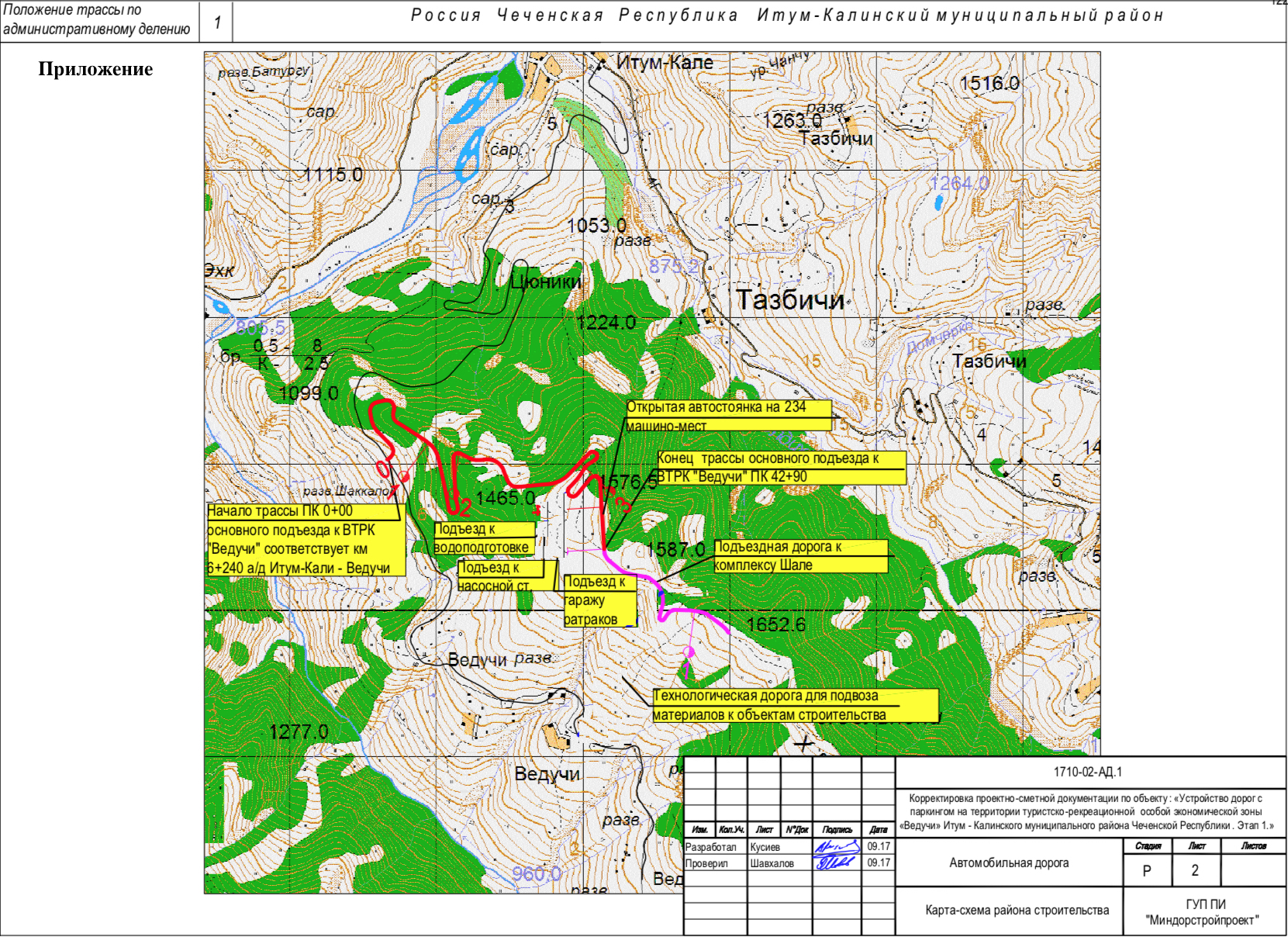 № п/пНаименованиеСодержание пункта извещенияОбщие сведенияВ настоящем извещении о проведении открытого запроса котировок в электронной форме применяются основные понятия, используемые в Положении о закупке товаров, работ, услуг в АО «КСК».Нормы Положения о закупке товаров, работ, услуг в АО «КСК», регулирующие порядок проведения открытого запроса котировок в электронной форме, распространяют действие на осуществление настоящей закупки.Общие сведенияВ настоящем извещении о проведении открытого запроса котировок в электронной форме применяются основные понятия, используемые в Положении о закупке товаров, работ, услуг в АО «КСК».Нормы Положения о закупке товаров, работ, услуг в АО «КСК», регулирующие порядок проведения открытого запроса котировок в электронной форме, распространяют действие на осуществление настоящей закупки.ЗаказчикНаименование: Акционерное общество «Курорты Северного Кавказа» (АО «КСК», ИНН 2632100740).Место нахождения: 123112, Российская Федерация, 
г. Москва, ул. Тестовская, дом 10, 26 этаж, помещение I.Контактная информацияПочтовый адрес: Российская Федерация, 123112, г. Москва, 
ул. Тестовская, дом 10, 26 этаж, помещение I.Адрес электронной почты: info@ncrc.ru, security@ncrc.ruТелефон: +7 (495) 775-91-22, доб.: 421.Контактное лицо: Токарев Игорь Александрович.Адрес сайта заказчика: www.ncrc.ruАдрес сайта Единой информационной системы в сфере закупок: www.zakupki.gov.ru (далее – сайт ЕИС, ЕИС).Адрес сайта электронной площадки: НЭП (Фабрикант)  www.fabrikant.ru (далее – сайт электронной площадки, 
НЭП (Фабрикант), электронная площадка).Информация по предмету закупкиИнформация по предмету закупкиСпособ закупкиОткрытый запрос котировок в электронной форме.Предмет закупкиПраво на заключение договора на выполнение работ по комплексному содержанию автомобильной дороги и прилегающей территории всесезонного туристско–рекреационного комплекса «Ведучи» (далее – ВТРК «Ведучи»).Краткое описание предмета закупкиОпределяется условиями проекта договора (приложение № 3 к настоящему извещению).Предмет договораВыполнение работ по комплексному содержанию автомобильной дороги и прилегающей территории ВТРК «Ведучи»Количество поставляемого товара, объема выполняемых работ, оказываемых услугОпределяется условиями проекта договора (приложение № 3 к настоящему извещению).Сведения о начальной (максимальной) цене договора4 559 723,33 (Четыре миллиона пятьсот пятьдесят девять тысяч семьсот двадцать три) рубля 33 копейки, без учета НДС, или 5 471 668,00 (Пять миллионов четыреста семьдесят одна тысяча шестьсот шестьдесят восемь) рублей 00 копеек, включая НДС.В цену договора включены все расходы исполнителя, связанные с выполнением работ, страхованием, уплатой таможенных пошлин, налогов и других обязательных платежей.ФинансированиеСобственные средства АО «КСК».Срок поставки товара, выполнения работ, оказания услуг12 (двенадцать) месяцев с момента подписания сторонами акта приема–передачи автомобильной дороги и прилегающей территории ВТРК «Ведучи»Место поставки товара, выполнения работ, оказания услугРоссийская Федерация, Чеченская Республика, автомобильная дорога и прилегающая территория ВТРК «Ведучи»Требования к содержанию, форме, оформлению и составу заявки на участие в закупкеОпределены формой заявки на участие в закупке (приложение № 1 к настоящему извещению) и пунктами 5 и 6 настоящего извещения.Условия поставки товара, выполнения работ, оказания услугОпределены проектом договора (приложение № 4 
к настоящему извещению).Форма, сроки и порядок оплаты товара, работ, услугОпределены проектом договора (приложение № 4
к настоящему извещению).Обеспечение заявки на участие в закупкеНе предусмотрено.Обеспечение исполнения договораНе предусмотрено.Дата окончания срока предоставления заказчику запроса на разъяснение положений извещения о закупке10 января 2020 года.Дата начала срока подачи заявок на участие в закупке:30 декабря 2019 года.Место подачи заявок на участие в закупкеНЭП (Фабрикант) www.fabrikant.ruДата и время окончания срока подачи заявок на участие в закупке15 января 2020 года 16:00 (мск).Место открытия доступа к заявкам на участие в закупкеНЭП (Фабрикант) www.fabrikant.ruДата рассмотрения заявок на участие в закупке и определение победителя23 января 2020 года.Единая комиссия вправе рассмотреть заявки на участие 
в закупке в срок ранее даты, определенной извещением 
о закупке без уведомления участников закупки о переносе даты рассмотрения заявок. Место рассмотрения заявок на участие в закупке и определение победителя:123112, г. Москва, ул. Тестовская ул., д. 10.Требования к участникам закупкиТребования к участникам закупкиОбязательные требования к участникам закупкиСоответствие участника закупки требованиям, устанавливаемым в соответствии с законодательством Российской Федерации к лицам, осуществляющим поставку товара, выполнение работы, оказание услуги, являющимся объектом осуществляемой закупки (предметом закупки);непроведение ликвидации участника закупки – юридического лица и отсутствие решения арбитражного суда о признании участника закупки – юридического лица, индивидуального предпринимателя несостоятельным (банкротом) и об открытии конкурсного производства;неприостановление деятельности участника закупки 
в порядке, предусмотренном Кодексом Российской Федерации об административных правонарушениях, на дату подачи заявки на участие в закупке;отсутствие у участника закупки недоимки по налогам, сборам, задолженности по иным обязательным платежам в бюджеты бюджетной системы Российской Федерации (за исключением сумм, на которые предоставлены отсрочка, рассрочка, инвестиционный налоговый кредит в соответствии с законодательством Российской Федерации о налогах и сборах, которые реструктурированы в соответствии с законодательством Российской Федерации, по которым имеется вступившее в законную силу решение суда о признании обязанности заявителя по уплате этих сумм исполненной или которые признаны безнадежными к взысканию в соответствии с законодательством Российской Федерации о налогах и сборах) за прошедший календарный год, размер которых превышает 25 процентов балансовой стоимости активов участника закупки, по данным бухгалтерской отчетности за последний отчетный период. Участник закупки считается соответствующим установленному требованию в случае если им в установленном порядке подано заявление об обжаловании указанных недоимки, задолженности и решение по такому заявлению на дату рассмотрения заявки на участие в определении поставщика (подрядчика, исполнителя) не принято;обладание участником закупки исключительными правами на результаты деятельности, если в связи 
с исполнением договора заказчик приобретает права на такие результаты (в случае, если приобретение такого права предусмотрено условиями проекта договора);отсутствие сведений об участнике закупки в реестре недобросовестных поставщиков, предусмотренных Федеральным законом от 18 июля 2011 г. № 223-ФЗ 
«О закупках товаров, работ, услуг отдельными видами юридических лиц»;отсутствие у участника закупки ограничений для участия в закупках, установленных законодательством Российской Федерации.Соответствие участника закупки предъявляемым требованиям к участнику закупки подтверждается предоставлением в составе заявки на участие в закупке декларации соответствия участника закупки основным требованиям заказчика, подготовленной участником закупки в произвольной форме на бланке организации 
(при наличии), заверенной подписью уполномоченного лица и печатью лица (при наличии), а также, при необходимости такого подтверждения, иных документов, определенных участником закупки.Дополнительные требования к участникам закупки2.2.1. Отсутствие:2.2.1.1. у участника закупки физического лица либо у лица, имеющего право без доверенности действовать от имени юридического лица, участника закупки – юридического лица судимости за преступления в сфере экономики и (или) преступления, предусмотренные статьями 289, 290, 291, 291.1 Уголовного кодекса Российской Федерации (за исключением лиц, у которых такая судимость погашена или снята), а также неприменение в отношении указанных физических лиц наказания в виде лишения права занимать определенные должности или заниматься определенной деятельностью, которые связаны с поставкой товара, выполнением работы, оказанием услуги, являющихся объектом (предметом) осуществляемой закупки, и административного наказания в виде дисквалификации;2.2.1.2. участника закупки в Реестре юридических лиц, привлеченных к административной ответственности по статье 19.28 Кодекса Российской Федерации об административных правонарушениях (юридические лица, привлеченные к административной ответственности за незаконное вознаграждение), в течение 2 (двух) лет до даты подачи заявки на участие в закупке;2.2.1.3. у участника закупки на дату окончания срока предоставления заявок на участие в закупке вступившего 
в законную силу решения суда о расторжении договора 
и/или договора, расторгнутого в судебном порядке в связи 
с неисполнением и/или ненадлежащим исполнением участником закупки обязательств по договору с лицом, 
не являющимся по определению Положения о закупке заказчиком, в течение 2 (двух) лет, предшествующих дате окончания срока предоставления заявок на участие в закупке, определенного закупочной документацией.Соответствие участника закупки предъявляемым требованиям, определенным пунктами 2.2.1.1. – 2.2.1.3, подтверждается предоставлением в составе заявки на участие в закупке декларации соответствия участника закупки дополнительным требованиям заказчика, подготовленной участником закупки в произвольной форме на бланке организации (при наличии), заверенной подписью уполномоченного лица и печатью лица (при наличии), а также, при необходимости такого подтверждения, иных документов, определенных участником закупки.3Порядок предоставления извещения о закупке участнику закупки После размещения извещения о закупке заинтересованные лица могут получить без взимания платы извещение о закупке в форме электронного документа в ЕИС, на сайте электронной площадки, на сайте Общества.4Порядок предоставления разъяснений положений извещения о запросе котировокУчастник закупки вправе на сайте электронной площадки направить запрос о даче разъяснении положений извещения о закупке. Заказчик в течение 3 рабочих дней со дня поступления запроса предоставляет разъяснения положений извещения на сайте ЕИС, сайте электронной площадки и сайте Общества.Заказчик вправе не отвечать на запрос разъяснений положений извещения о закупке в случае если запрос поступил позднее чем за 3 (три) рабочих дня до даты окончания срока подачи заявок на участие в закупке.Разъяснения положений извещения о закупке не должны изменять предмет закупки и существенные условия проекта договора.5Порядок подготовки заявки на участие в запросе котировок в электронной формеДля участия в закупке в электронной форме участнику закупки необходимо получить аккредитацию на электронной площадке в порядке, установленном оператором электронной площадки.Функционирование электронной площадки осуществляется в соответствии с правилами, действующими на электронной площадке.Подача заявки на участие в запросе котировок 
в электронной форме, а также обмен информацией между участником закупки, заказчиком и оператором электронной площадки, связанной с осуществлением закупки, производится на электронной площадке в форме электронных документов.Заявка на участие в открытом запросе котировок в электронной форме и все документы, входящие в состав заявки на участие в запросе котировок, сканируются и/или архивируются в форматах pdf, zip, rar и размещаются на сайте электронной торговой площадки в порядке, определенном электронной площадкой. Электронные документы участника закупки, заказчика, оператора электронной площадки должны быть подписаны усиленной квалифицированной электронной подписью лица, имеющего право действовать от имени соответственно участника закупки, заказчика, оператора электронной площадки.Участник закупки вправе подать только одну заявку на участие в такой закупке в отношении каждого предмета закупки (лота) в любое время с момента размещения извещения о ее проведении до даты и времени окончания срока подачи заявок на участие в такой закупке, определенных извещением о закупке. Участник закупки несет все расходы, связанные с подготовкой заявки на участие в закупке, заказчик не несет ответственности и не приобретает обязательств по возмещению таких расходов.Текст документа должен быть в качестве, пригодном для чтения.Сведения, содержащиеся в документе, не должны допускать двусмысленных и противоречивых толкований.При проведении закупки до определения победителя закупки или единственного участника закупки какие-либо переговоры заказчика, включая членов Единой комиссии, с участником закупки по предмету закупки не допускаются, за исключением пояснений порядка осуществления закупки, а также требований извещения о закупке.6Документы, предоставляемые участником закупки в составе заявки на участие в запросе котировокЗаявка на участие в закупке, подготовленная участником закупки, должна содержать следующие документы, сведения и информацию:заявка на участие в открытом запросе котировок в электронной форме (по форме, определенной приложением № 1 к настоящему извещению);сведения об участнике закупки (по форме, определенной приложением № 2 к настоящему извещению);учредительный и регистрационные документы участника закупки (устав (для юридических лиц), свидетельство о постановке на учет в налоговом органе (для юридических лиц, индивидуальных предпринимателей, физических лиц), свидетельство о государственной регистрации юридического лица (для юридического лица, зарегистрированного до 2017 года) или лист записи Единого государственного реестра юридических лиц (для юридического лица, зарегистрированного позже 2016 года), свидетельство о регистрации физического лица в качестве индивидуального предпринимателя (для индивидуального предпринимателя, зарегистрированного до 2017 года) или лист записи Единого государственного реестра индивидуальных предпринимателей (для индивидуального предпринимателя, зарегистрированного позже 2016 года), учредительные и регистрационные документы участника закупки в соответствии с законодательством соответствующего государства (для иностранных лиц) документ, удостоверяющий личность участника закупки (для физического лица, не являющегося индивидуальным предпринимателем);выписка из единого государственного реестра юридических лиц (для юридического лица), выписка из единого государственного реестра индивидуальных предпринимателей (для индивидуального предпринимателя), выписка из реестра юридических лиц или физических лиц в качестве индивидуальных предпринимателей государства, в котором зарегистрировано лицо (для иностранного лица). Выписка должна быть получена не ранее чем за 6 (шесть) месяцев до дня размещения на ЕИС настоящего извещения;документ, подтверждающий полномочия на осуществление действий от имени участника закупки - юридического лица (документ с решением о назначении или об избрании (протокол заседания общего собрания или совета директоров или наблюдательного совета или решение единоличного участника лица или иного органа управления участника закупки) и/или приказ о назначении физического лица на должность, в соответствии с которыми такое физическое лицо обладает правом действовать от имени участника закупки без доверенности) (для юридического лица в случае если подписант является лицом, имеющим право без доверенности действовать от имени юридического лица) (далее в настоящем подпункте - руководитель). В случае, если от имени участника закупки действует иное лицо, заявка на участие в закупке должна содержать также доверенность на осуществление действий от имени участника закупки, заверенную печатью участника закупки (при наличии печати) и подписанную руководителем (для юридического лица) или уполномоченным руководителем лицом, либо засвидетельствованную в нотариальном порядке копию указанной доверенности. В случае, если указанная доверенность подписана лицом, уполномоченным руководителем, заявка на участие в закупке должна содержать также копию документа, подтверждающего полномочия такого лица;решение об одобрении или о совершении крупной сделки (в случае если требование о необходимости наличия такого решения для совершения крупной сделки установлено законодательством Российской Федерации, учредительным документом юридического лица, если для участника закупки поставка товаров, выполнение работ, оказание услуг, являющихся предметом договора, являются крупной сделкой) или, справка, содержащая информацию о том, что решение об одобрении или о совершении крупной сделки не требуется, оформленная в произвольной форме на бланке организации (при наличии), заверенная подписью уполномоченного лица и печатью юридического лица (при наличии) (в случае если требование о необходимости наличия такого решения для совершения крупной сделки не установлено законодательством Российской Федерации, учредительным документом юридического лица, если для участника закупки поставка товаров, выполнение работ, оказание услуг, являющихся предметом договора, не является крупной сделкой);бухгалтерский баланс (форма № 1) и отчет о финансовых результатах/отчет о прибылях и убытках (форма № 2) за последний отчетный год с отметкой налоговых органов (ФНС России) о принятии на каждом документе и/или указанные документы, сформированные и предоставленные участником закупки в ФНС России в электронном виде, распечатанные на бумажном носителе, а также документы, подтверждающие принятие ФНС России таких документов, полученные от ФНС России в электронном виде, распечатанные на бумажном носителе (предоставляется экономическим субъектом в случаях, когда законодательством Российской Федерации установлена обязанность представления бухгалтерского баланса и отчета о финансовых результатах/отчет о прибылях и убытках), а также промежуточная бухгалтерская (финансовая) отчетность (предоставляется экономическим субъектом в случаях, когда законодательством Российской Федерации, нормативными правовыми актами органов государственного регулирования бухгалтерского учета, договорами, учредительными документами экономического субъекта, решениями собственника экономического субъекта установлена обязанность представления промежуточной бухгалтерской (финансовой) отчетности) либо налоговая декларация по единому налогу на вменяемый доход для отдельных видов деятельности за последний отчетный год с отметкой налоговых органов о принятии и/или указанный документ, сформированный и предоставленный участником закупки в ФНС России в электронном виде, распечатанный на бумажном носителе, а также документ, подтверждающий принятие ФНС России такого документа, полученный от ФНС России в электронном виде, распечатанный на бумажном носителе (предоставляется налогоплательщиками, осуществляющими предпринимательскую деятельность, облагаемую единым налогом на вмененный доход на территории муниципальных районов, городских округов, городов федерального значения) либо декларация по налогу, уплачиваемому в связи с упрощенной системой налогообложения, с отметкой налоговой инспекции о ее приеме за последний отчетный год с отметкой налоговых органов (ФНС России) о принятии (для лиц, применяющих упрощенную систему налогообложения) либо единая упрощенная налоговая декларация (в случаях, определенных законодательством Российской Федерации) либо письмо, оформленное в свободной форме на бланке организации (при наличии), заверенное подписью уполномоченного лица и печатью юридического лица (при наличии), дающее пояснения об отсутствии запрашиваемых документов с указанием объективных причин, и/или документы, подтверждающие отсутствие запрашиваемых документов с указанием объективных причин (для всех лиц);документ, на основании которого юридическое лицо освобождено от уплаты НДС (при наличии) и/или уведомление о применении упрощенной системы налогообложения (при наличии);декларация соответствия участника закупки основным требованиям заказчика, определенным пунктом 2.1 настоящего извещения;декларация и/или документы, подтверждающие соответствие участника закупки дополнительным требованиям, определенным пунктом 2.2 настоящего извещения (в случае наличия таких требований);надлежащим образом заверенный перевод на русский язык документа, составленного (оформленного) на иностранном языке (в случае, если в составе заявки на участие в закупке предоставлен документ, составленный (оформленный) на иностранном языке).В случае противоречия текста в оригинале документа и переводе документа преимущество будет иметь текст в переводе документа.7Рассмотрение заявок на участие в закупке и определение победителя закупкиПосле открытия доступа к заявкам на участие в закупке Единая комиссия рассматривает предоставленные заявки на участие в закупке на соответствие требованиям, установленным настоящим извещением.На основании результатов рассмотрения Единой комиссией принимается решение о допуске или не допуске к участию в запросе котировок участника закупки и решение об определении победителя закупки.Рассмотрение заявок на участие в закупке и определение победителя закупки заказчик осуществляет в срок, месте и порядке, установленные настоящим извещением.Единая комиссия, на основании результатов рассмотрения заявок на участие в закупке, принимает решение о несоответствии участника закупки и/или поданной им заявки на участие в закупке требованиям, установленным извещением о закупке по следующим основаниям: получение заказчиком от участника закупки двух и более заявок на участие в закупке в отношении одной и той же закупки (лота) при условии, что поданные заявки на участие в закупке таким участником закупки не отозваны;несоответствие участника закупки и/или поданной им заявки на участие в закупке требованиям, установленным настоящим извещением (в том числе в случае, если участником закупки представлен документ, по форме отличающийся от формы, требуемой настоящим извещением);несоответствие качественных и/или функциональных и/или количественных характеристик поставляемых товаров, выполняемых работ, оказываемых услуг, определенных в заявке на участие в закупке, по сравнению с соответствующими характеристиками и/или требованиям к ним, указанными в настоящем извещением; непредставление одного или более сведений, информации и документов, определенных настоящим извещением, и/или представление сведений, информации и документов, несоответствующих требованиям настоящего извещения, и/или имеющих недостоверные и/или сфальсифицированные сведения, информацию, документы; превышение начальной (максимальной) цены договора, определенной настоящим извещением;превышения срока, отклонение от периода поставки товара, выполнения работ, оказания услуг и/или одного и более срока этапов поставки товара, выполнения работ, оказания услуг, определенных извещением о закупке (в случае если извещением о закупке установлено такое требование);несоответствие участника закупки требованиям к участникам закупки, указанным пунктами 2.1 и 2.2 извещения о закупке.Единая комиссия при рассмотрении заявок на закупку вправе отклонить заявку на участие в закупке, содержащую документ, подтверждающий несогласие с отдельными нормами настоящего извещения. Включение участником закупки в состав заявки на участие в закупке документа, подтверждающего несогласие с отдельными нормами настоящего извещения, не отменяет согласия участника закупки принять участие в закупке на условиях, определенных заказчиком в настоящем извещении, и не является юридически обязывающим для заказчика документом (факт подачи участником заявки на участие в закупке является подтверждением его согласия со всеми условиями настоящего извещения в той редакции, которая была опубликована в ЕИС на момент подачи такой заявки). Заказчик также вправе игнорировать данный документ, обязав участника закупки, в случае признания его победителем закупки или единственным участником закупки, поставить товар, выполнить работы, оказать услуги на условиях, соответствующих требованиям настоящего извещения.Единая комиссия на любом этапе проведения процедуры закупки до заключения договора вправе отстранить участника закупки от дальнейшего участия в закупке в случае если заказчиком будет установлено:- недостоверные и заведомо ложные сведения, содержащиеся в документах, предоставленных участником закупки в составе заявки на участие в закупке, включая, но, не ограничиваясь, сведениями об опыте поставки товара, выполнения работ, оказания услуг, осуществленных участником закупки, не имея при этом законных оснований на такое осуществление;- сговор двух и более участников закупки во время проведения закупки.По результатам процедуры рассмотрения заявок на участие в закупке Единая комиссия составляет протокол рассмотрения заявок на участие в закупке и определение победителя закупки.Протокол рассмотрения заявок на участие в закупке публикуется заказчиком в ЕИС, сайте электронной площадки и сайте Общества не позднее чем через 3 (три) календарных дня со дня подписания протокола всеми присутствующими на заседании членами Единой комиссии.Любой участник закупки не позднее чем через 10 (десять) рабочих дней со дня размещения в ЕИС протокола рассмотрения заявок на участие в закупке, вправе направить в адрес председателя Единой комиссии запрос о разъяснении результатов рассмотрения заявок на участие в закупке, поданный в письменной форме на бланке организации (при наличии) за подписью уполномоченного лица участника закупки. Заказчик, в течение 5 (пяти) рабочих дней с даты поступления запроса о разъяснении результатов проведения рассмотрения заявок на участие в закупке обязан представить участнику закупки в письменной форме соответствующие разъяснения.Заказчик вправе не отвечать на запрос, оформленный с нарушением требований настоящего пункта.7.7. Победителем запроса котировок признается участник закупки, заявка на участие в закупке которого соответствует требованиям, установленным настоящим извещением о проведении запроса котировок, и содержит наиболее низкую цену договора.В случае если в нескольких заявках на участие в закупке содержатся одинаковые условия исполнения договора, победителем закупки признается участник закупки, заявка на участие в закупке которого поступила ранее других заявок на участие в закупке, содержащих такие же условия.7.8. В случае если заявка на участие в закупке только одного участника закупки соответствует требованиям, установленным извещением о проведении запроса котировок, заказчик вправе заключить договор с таким единственным участником закупки. Заказчик не позднее чем через 20 календарных дней со дня признания закупки несостоявшейся уведомляет единственного участника закупки о своем решении заключить или не заключать соответствующий договор. Закупка признается несостоявшейся в случае если по окончании срока подачи заявок на участие в закупке подана только одна заявка на участие в закупке или не подано ни одной заявки на участие в закупке, а также на основании результатов рассмотрения заявок на участие в закупке принято решение об отказе в допуске к участию в закупке всех участников закупки, подавших такие заявки, или о допуске к участию в закупке одного участника закупки, подавшего такую заявку, и признании его единственным участником закупки.В случае признания закупки несостоявшейся заказчик вправе осуществить проведение повторной закупки.8Срок и условия заключения договораДоговор по результатам конкурентной закупки с победителем закупки заключается не ранее чем через 10 (десять) календарных дней и не позднее чем через 20 (двадцать) календарных дней с даты размещения в ЕИС протокола рассмотрения заявок на участие в закупке и определения победителя.Договор с единственным участником закупки заключается не ранее чем через 10 (десять) календарных дней и не позднее чем через 20 (двадцать) календарных дней с даты принятия заказчиком решения о заключении договора с таким участником закупки.В случае необходимости одобрения (утверждения) органом управления или исполнительным органом заказчика в соответствии с законодательством Российской Федерации и/или учредительным документом заказчика заключения договора или, в случае обжалования в антимонопольном органе или суде действий (бездействия) заказчика, Единой комиссии, оператора электронной площадки, договор должен быть заключен не позднее чем через 5 (пять) календарных дней с даты указанного одобрения (утверждения) или с даты вынесения решения антимонопольного органа или суда по результатам обжалования действий (бездействия) заказчика, Единой комиссии, оператора электронной площадки, в соответствии с которым заказчик имеет право заключить договор.Условия заключения договора:договор по результатам конкурентной закупки заключается с победителем закупки или с единственным участником закупки (в случае принятия заказчиком решения о заключении договора с единственным участником закупки);лицо, с которым по результатам конкурентной закупки заказчиком принято решение заключить договор, обязано заключить такой договор;договор, заключаемый по итогам закупки, должен соответствовать проекту договора, размещенному в ЕИС (приложение № 3 к настоящему извещению), с включением в него условий, предложенных участником закупки, с которым заключается договор;договор заключается на условиях и по цене договора, определенных в заявке на участие в закупке, предоставленной участником закупки, с которым заключается договор;стороны договора по согласованию сторон до заключения договора вправе изменить в сторону улучшения в отношении заказчика существенные условия договора (цену договора (но не выше начальной (максимальной) цены договора и начальной (максимальной) цены единицы товара, работы, услуги, установленных извещением), срок поставки товара, выполнения работ, оказания услуг), предложенные участником закупки, с которым заключается договор.9Приложение1. Заявка на участие в открытом запросе котировок в электронной форме. Форма.2. Сведения об участнике закупки. Форма.3. Проект договора.Полное наименованиеКраткое наименованиеДолжность руководителяФамилия, имя, отчество руководителяУполномочивающий документФамилия, имя, отчество главного бухгалтераУполномочивающий документОГРНИННКППОКАТООКВЭДОКФСОКОПФНаименование банкаР/счК/счБИКОКПОМесто нахождения (юридический адрес)Фактический адрес(почтовый адрес)ТелефонФаксСайтe-mailКонтактное лицо по исполнению договораЯвляется плательщиком НДС (да/нет)ПОДРЯДЧИКЗАКАЗЧИК АО «КСК»Адрес в пределах места нахождения: улица Тестовская, дом 10, 26 этаж, помещение I,город Москва, Российская Федерация, 123112Адрес для отправки почтовой корреспонденции:123112, Российская Федерация, город Москва, улица Тестовская, дом 10, 26 этаж, помещение I Тел./факс: +7(495)775–91–22/ +7(495)775–91–24E–mail: www.ncrc.ru, info@ncrc.ruИНН 2632100740, КПП 770301001ОКПО 67132337, ОГРН 1102632003320Платежные реквизиты:Наименование: УФК по г. Москве (Акционерное общество «Курорты Северного Кавказа» л/сч 41736Э79340)р/сч № 40501810445251000179Банк ГУ Банка России по ЦФО БИК 044525000От ПОДРЯДЧИКА:_________________/________________/«____»________________________ годаМ.П.От ЗАКАЗЧИКА:____________________ /__________________ /«____»____________________________ годаМ.П.Земельный участокЗемельный участокЗемельный участокАдрес (местоположение) Автомобильная дорога с паркингом на территории туристско-рекреационной̆ особой̆ экономической̆ зоны «Ведучи» Итум-Калинского муниципального района Чеченской Республики Российской Федераций, 366404, в соответствии со схемой расположения (приложение № 1).Площадь Прилегающая территория – 45 166 м2ПозицияОписаниеПрилегающая территория.Устройство крупнозернистой асфальтобетонной смеси.Общая площадь территории подлежащей эксплуатации –  45 803,99:Основной подъезд к ВТРК «Ведучи» – 30 087,62 м2Подъездная дорога к комплексу «Шале» –  7 150,37 м2Открытая автостоянка на 234 машино-мест – 8 566 м2Монолитный железобетонный кювет Общая площадь протяженности подлежащей эксплуатации – 5193 п/м:Основной подъезд к ВТРК «Ведучи» – 4286 п/м.Подъездная дорога к комплексу «Шале» – 907 п/м.Дорожные знакиОбщее количество подлежащей эксплуатации – 157 шт. Основной подъезд к ВТРК «Ведучи» – 112 шт.Подъездная дорога к комплексу «Шале» – 41 шт.– Открытая автостоянка на 234 машино-мест – 4 шт.Железобетонное дорожное  ограждение 12 ДД/400–0,93(0,81)  Общая площадь протяженности подлежащей эксплуатации – 4 200,5 п/м:Основной подъезд к ВТРК «Ведучи» железобетонные ограждения – 
3 301,5 п/м Подъездная дорога к комплексу «Шале», железобетонные ограждения – 899 п/мУстройство рабочего участка ограждения дорожного металлического одностороннего, 
на металлических стойках с шагом 
2,0 м 11ДООбщая протяженность подлежащей эксплуатации – 695 п/м:Дорожные ограждения с шагом 2,0 м на автостоянке на 234 машино-мест, общая протяженность – 396 п/мОсновной подъезд к ВТРК «Ведучи» – 299 п/мНаправляющие устройства:Устройство пластиковых столбиковОбщее количество подлежащей эксплуатации – 35 шт.:Основной подъезд к ВТРК «Ведучи» – 32 шт.Подъездная дорога к комплексу «Шале» – 3 шт.Опоры освещенияОбщее количество подлежащей эксплуатации – 88 шт.: Основной подъезд к ВТРК «Ведучи» – 29 шт.Подъездная дорога к комплексу «Шале» – 42 шт.Открытая автостоянка на 234 машино–мест – 17 шт.Бордюры Общая площадь протяженности подлежащей эксплуатации – 2257 п/м:Основной подъезд к ВТРК «Ведучи» – п/мПодъездная дорога к комплексу «Шале» – п/мОткрытая автостоянка на 234 машино-мест –  шт.Приблизительный список техники для механизированной уборки территории включает, но не ограничивается:Трактор коммунальный;Триммер;Газонокосилка; Снегоуборочный ротор №Вид работыПериодичность (количество воздействий в год)1Очистка полосы отвода, обочин, откосов 
и разделительных полос от посторонних предметов 
с вывозкой и утилизацией на полигонах242Скашивание травы на обочинах, откосах, разделительной полосе, полосе отвода 
и в подмостовой зоне103Срезка и планировка неукрепленных обочин124Подсыпка и планировка неукрепленных обочин дренирующим грунтом толщиной слоя до 10 см5% от площади5Планировка щебеночных и гравийных обочин66Устранение деформаций и повреждений на укрепленных обочинах1,125% от площади7Окраска элементов обозначения полосы отвода18Замена элементов обозначения полосы отвода5% от количества9Ликвидация последствий оползней земляного полотнаПо факту10Восстановление, прочистка и профилирование неукрепленных кюветов и водоотводных канав, 
в том числе нагорныхПо факту11Прочистка и профилирование укрепленных кюветов 
и водоотводных канав, в том числе нагорных20% от протяженности12Устранение дефектов укрепления кюветов, водоотводных и нагорных канав8,5% от площади укрепления13Очистка ливневой канализации, быстротоков, лотков и т.д.По факту14Устранение повреждений ливневой канализации, быстротоков, лотков и т.д.20% от протяженности15Очистка и устранение повреждений дренажных устройств8,5% от протяженности16Устранение деформаций и повреждений дорожного покрытия, в том числе на искусственных сооружениях– асфальтобетонного1.875% от площади17Механизированная очистка дорожных покрытий 
от мусора, пыли и грязи на участках дорог 
с бордюрным камнем и участках, проходящих 
через населенные пункты1418Заливка трещин на асфальтобетонных покрытияхЗамена стоек150 пог. м трещин на 1000 кв. м покрытия19Очистка и мойка стоек и знаков720Очистка и мойка световозвращающих элементов2221Замена дорожных знаков11,25%22Замена сигнальных столбиков15% от имеющихся столбиков23Замена стоек6,375% от имеющихся стоек24Нанесение вновь вертикальной и горизонтальной разметки, в том числе на элементах искусственных сооружений, с удалением, при необходимости, отслуживших линий100%25Очистка и мойка ограждений, сигнальных столбиков726Устранение отдельных повреждений железобетонных ограждений, бордюров4% от площади27Замена светоотражающих элементов на ограждениях17,5%28Наклеивание светоотражающей пленки 
на световозвращающие элементы ограждений 
и сигнальные столбики37,5%29Уборка наносного грунта у барьерного ограждения130Замена поврежденных или несоответствующих ГОСТу секций барьерных ограждений5,25% от протяженности31Уборка и мойка остановок общественного транспорта, площадок отдыха и стоянок автомобилей2432Оборудование, и содержание объездов разрушенных, подтопляемых, наледных и заносимых участков дорогПо факту33Содержание линий электроосвещения дорог 
и дорожных сооружений, в том числе замена вышедших из строя светильников, ламп и других элементов электроосвещения, ревизия трансформаторовПо факту34Компенсация затрат на эвакуацию поврежденных 
в результате ДТП автомобилейПо факту35Распределение противогололедных материаловколичество дней образования зимней скользкости36Уборка снега у огражденийколичество дней образования зимней скользкости х 0,4037Очистка труб от снега и льда138Механизированная очистка покрытия и обочин 
от снегаколичество дней образования зимней скользкости х 0,839Круглосуточное дежурство механизированных бригад для уборки снега и борьбы со скользкостьюзимний период минус количество дней образования зимней скользкости40Закупка, приготовление и хранение противогололедных материаловПо расчету41Ликвидация наледных образованийПо факту42Уборка лавинных отложенийПо факту43Диагностика, обследование и оценка состояния дорог и дорожных сооруженийПо расчету44Расчистка дорог после камнепадовПо факту45Ликвидация последствий селевых потоковПо фактуОт ПОДРЯДЧИКА:_________________/________________/«____»________________________ годаМ.П.От ЗАКАЗЧИКА:____________________ /__________________ /«____»____________________________ годаМ.П.От ПОДРЯДЧИКА:_________________/________________/«____»________________________ годаМ.П.От ЗАКАЗЧИКА:____________________ /__________________ /«____»____________________________ годаМ.П.